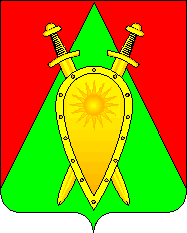 Администрация городского округа ЗАТО п.ГорныйП О С Т А Н О В Л Е Н И Е«09» ноября 2020 года	                                                                              № 199Об установлении размера платы, взимаемой с родителей (законных представителей) за присмотр и уход за детьми, осваивающими образовательные программы дошкольного образования,  в организациях, осуществляющих образовательную деятельность на территории городского округа ЗАТО п. ГорныйВ соответствии со статьей 65 Федерального закона от 29 декабря 2012 года № 273-ФЗ «Об образовании в Российской Федерации», распоряжением Правительства Забайкальского края от 30 декабря 2019 года № 479-р, приказом Министерства образования, науки и молодежной политики Забайкальского края от 27 августа 2015 года № 671 «Об установлении максимального размера платы, взимаемой с родителей (законных представителей) за присмотр и уход за детьми, осваивающими образовательные программы дошкольного образования в муниципальных организациях, осуществляющих образовательную деятельность», администрация городского округа ЗАТО п. Горный  п о с т а н о в л я е т:1.	Установить максимальный размер платы, взимаемой с родителей (законных представителей) за присмотр и уход за детьми, осваивающими образовательные программы дошкольного образования в муниципальных учреждениях, осуществляющих образовательную деятельность на территории городского округа ЗАТО п. Горный на 2020-2021 года в размере 2282,00 рубля за содержание одного ребенка с 01 ноября 2020 года.2.	Постановление администрации городского округа ЗАТО п. Горный от 21 июля 2016 года № 112 «Об установлении размера платы, взимаемой с родителей (законных представителей) за присмотр и уход за детьми, осваивающими образовательные программы дошкольного образования, в организациях, осуществляющих образовательную деятельность на территории городского округа ЗАТО п. Горный» признать утратившим силу3.	Настоящее постановление распространяется на правоотношения, возникшие с 01 ноября 2020 года.4.	Настоящее постановление опубликовать (обнародовать) на официальном сайте городского округа ЗАТО п. Горный http://горный.забайкальскийкрай.рф/.5.	Контроль за исполнением настоящего постановления возложить на руководителей дошкольных образовательных учреждений городского округа ЗАТО п. Горный.Глава ЗАТО п. Горный                                                                       Т.В. КарнаухВедущий специалист комитета по финансамадминистрации городского округа ЗАТО п. Горный__________________С.А. Мазмишвили«____» _________ 2020 г.И. о. председателя комитета по финансамадминистрации городского округа ЗАТО п. Горный______________________ Л.В. Трагерюк«____» _________ 2020 г.Главный специалист администрацииадминистрации городского округа ЗАТО п. Горный__________________Е.С. Тихонова«____» _________ 2020 г.